Министерство  образования Республики КарелияОтчет об исполнении предписания№14/01-08/56 от 08.10.2014 годаМуниципальное образование Калевальский национальный районОбразовательное учреждение (организация)Муниципальное бюджетное общеобразовательное учреждение "Луусалмская основная общеобразовательная школа" Срок исполнения предписания до 10.12.14Информация по исполнению предписания: Информация по исполнению предписания: Директор школы: ____________________О.Н.ВатлинаМ.П.01 декабря 2014 года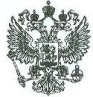 Российская ФедерацияРЕСПУБЛИКА КАРЕЛИЯМуниципальное бюджетное общеобразовательноеучреждение«ЛУУСАЛМСКАЯ ОСНОВНАЯ ОБЩЕОБРАЗОВАТЕЛЬНАЯШКОЛА»ОГРН 1021001074600 ОКПО 24892262ИНН 1017009772 КПП 101701001186918, Республика Карелия, Калевальский район,п. Луусалми, ул. Советская, 2Тел.: (814-54)5-72-19Е-mail: lyysalmi@mail.ruПредписаниеИсполнено, частично исполнено, не исполнено (указать)Мероприятия, документы, подтверждающие исполнение данного пункта1.Подпункт «в» пункта 6 Положения о лицензировании  образовательной деятельности, утвержденного постановлением Правительства Российской Федерации от 28 октября 2013 года №966 и статьи 41 Федерального закона «Об образовании в Российской Федерации» части 6 статьи 12 Федерального Закона от 29 декабря 2012 года  №273 –ФЗ «Об образовании в Российской Федерации»: документально не подтверждена организация оказания первичной медико-санитарной помощи обучающимся органами исполнительной власти в сфере здравоохранения и предоставления Учреждением помещения, соответствующего условиям и требованиям для осуществления медицинской деятельностиИсполненоКопия договора2. подпункта «г» пункта 6 Положения о лицензировании  образовательной деятельности, утвержденного постановлением Правительства Российской Федерации от 28 октября 2013 года №966 и статьи 41 Федерального закона «Об образовании в Российской Федерации» части 6 статьи 12 Федерального Закона от 29 декабря 2012 года  №273 –ФЗ «Об образовании в Российской Федерации»:2.1. не разработана и не утверждена основная общеобразовательная программа начального общего образования в соответствии с Федеральным государственным образовательным стандартом, утвержденным Приказом Министерства образования и науки Российской Федерации от 06 октября 2009 года №3732.2. не разработаны рабочие программы по учебным предметам основной общеобразовательной программы основного общего образования: «Иностранный язык», «Искусство (ИЗО)», «Черчение».2. 1.Исполнено2.2. ИсполненоКопия Основной общеобразовательной программы начального общего образования в соответствии с Федеральным государственным образовательным стандартом, Копии рабочих программ по предметам «Иностранный язык», «Искусство (ИЗО)», «Черчение».3. подпункта «д» пункта 6 Положения о лицензировании  образовательной деятельности, утвержденного постановлением Правительства Российской Федерации от 28 октября 2013 года №966 3.1. с педагогическим работником Авхимович М.А. (учитель начальных классов, заместитель директора) не заключен трудовой договор (принята с 17.02.2014 года)3.2. на момент проверки в учреждении отсутствуют документы, подтверждающие уровень образования, получение дополнительного профессионального образования, прохождения аттестации и заключение трудового договора с Карпиной А.А. учителем литературы, истории, обществознания (личное дело выдано на руки).3.1. Исполнено3.2. ИсполненоКопия трудового договора,Копии документов, подтверждающие уровень образования получение дополнительного профессионального образования, прохождения аттестации и заключение трудового договора с Карпиной А.А. учителем литературы, истории, обществознания  4. подпункта «ж» пункта 6 Положения о лицензировании  образовательной деятельности, утвержденного постановлением Правительства Российской Федерации от 28 октября 2013 года №966: наименование Учреждения (МОУ «Луусалмская средняя общеобразовательная школа») в санитарно-эпидемиологическом заключении о соответствии санитарным правилам зданий, строений сооружений, помещений, оборудования и иного имущества, которые предполагается использовать для осуществления образовательной деятельности от 25 апреля 2011 года № 10.КЛ.01.000.М.000014.04.11, не соответствует наименованию Учреждения, закрепленному в пункте 1.2 Устава Учреждения (Муниципальное бюджетное общеобразовательное учреждение «Луусалмская основная общеобразовательная школа»4. ИсполненоКопия санитарно-эпидемиологического заключения. 